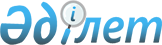 2015 жылға халықтың нысаналы топтарына жататын адамдардың қосымша тізбесін белгілеу туралы
					
			Күшін жойған
			
			
		
					Оңтүстік Қазақстан облысы Созақ ауданы әкімдігінің 2015 жылғы 9 қыркүйектегі № 335 қаулысы. Оңтүстік Қазақстан облысының Әділет департаментінде 2015 жылғы 17 қыркүйекте № 3337 болып тіркелді. Қолданылу мерзімінің аяқталуына байланысты күші жойылды - (Оңтүстік Қазақстан облысы Созақ ауданы әкімі аппаратының 2016 жылғы 13 қаңтардағы № 232 хатымен)      Ескерту. Қолданылу мерзімінің аяқталуына байланысты күші жойылды - (Оңтүстік Қазақстан облысы Созақ ауданы әкімі аппаратының 13.01.2016 № 232 хатымен).

      «Қазақстан Республикасындағы жергілікті мемлекеттік басқару және өзін өзі басқару туралы» 2001 жылғы 23 қаңтардағы Қазақстан Республикасының Заңының 31 бабының 2 тармағына, «Халықты жұмыспен қамту туралы» 2001 жылғы 23 қаңтардағы Қазақстан Республикасының Заңының 5 бабының 2 тармағына сәйкес, Созақ ауданының әкімдігі ҚАУЛЫ ЕТЕДІ:



      1. 2015 жылға халықтың нысаналы топтарына жататын адамдардың қосымша тізбесі белгіленсін.



      2. Нысаналы топтарға жататын адамдардың қосымша тізбесіне Созақ ауданының аумағында тұратын келесі тұлғалар кіреді:

      1) алған мамандығы бойынша еңбек өтілі мен тәжірибесі жоқ, 21 жастан 29 жас аралығындағы жұмыс істемейтін жастар;

      2) уәкілетті органның жолдамасы бойынша кәсіби оқуды аяқтаған тұлғалар;

      3) жұмыссыз әйелдер.



      3. Осы қаулының орындалуын бақылау аудан әкімнің орынбасары Б.Әлмағанбетке жүктелсін.



      4. Осы қаулы алғашқы ресми жарияланған күнінен кейін күнтізбелік он күн өткен соң қолданысқа енгізіледі.      Аудан әкімі                                М.Исаев
					© 2012. Қазақстан Республикасы Әділет министрлігінің «Қазақстан Республикасының Заңнама және құқықтық ақпарат институты» ШЖҚ РМК
				